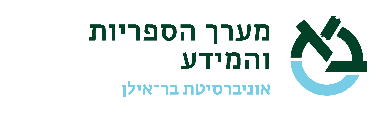 אוניברסיטת בר-אילן: רשימת שמות תקניים של פקולטות/מחלקות/בתי ספר/יחידותהפקולטה לרפואה ע"ש עזריאליAzrieli Faculty of Medicineהפקולטה להנדסה ע"ש אלכסנדר קופקיןThe Alexander Kofkin Faculty of Engineeringהפקולטה למדעי החיים ע"ש מינה ואבררד גודמןThe Mina and Everard Goodman Faculty of Life Sciencesהפקולטה לחינוךFaculty of Educationביה"ס לעבודה סוציאלית ע"ש לואיס וגבי וויספלדThe Louis and Gabi Weisfeld School of Social Workבית הספר לתקשורתSchool of Communicationבית הספר למנהל עסקיםThe School of Business Administrationבית הספר לאופטומטריה ומדעי הראיהThe School of Optometry and Vision Scienceהחוג המשולב למדעי החברהThe Interdisciplinary Department of Social Sciencesהמחלקה לכימיהDepartment of Chemistryהמחלקה לפיזיקהDepartment of Physicsהמחלקה למתמטיקהDepartment of Mathematicsהמחלקה למדעי המחשבDepartment of Computer Scienceהמחלקה ללימודים קלאסייםDepartment of Classical Studiesהמחלקה להיסטוריה כלליתDepartment of General Historyהמחלקה לערביתDepartment of Arabicהמחלקה לפילוסופיהDepartment of General Philosophyהמחלקה לספרות משווהDepartment of Comparative Literatureהמחלקה למדעי המידעDepartment of Information Scienceהמחלקה לתרבות צרפתDepartment of French Cultureהמחלקה למוזיקהDepartment of Musicהמחלקה לבלשנות וספרות אנגליתDepartment of English Literature and Linguisticsהמחלקה לתרגום וחקר התרגוםDepartment of Translation and Interpreting Studiesהמחלקה לפסיכולוגיהDepartment of Psychologyהמחלקה לסוציולוגיה ולאנתרופולוגיהDepartment of Sociology and Anthropologyהמחלקה למדעי המדינהDepartment of Political Studiesהמחלקה לקרימינולוגיהDepartment of Criminologyהמחלקה לניהולDepartment of Managementהמחלקה לכלכלהDepartment of Economicsהמחלקה לגיאוגרפיה וסביבהDepartment of Geography and Environmentהמחלקה לתלמוד ותורה שבעל פהDepartment of Talmud and Jewish Oral Lawהמחלקה לתנ"ך ע"ש זלמן שמירThe Zalman Shamir Department of Bibleהמחלקה ללשון העברית וללשונות שמיותDepartment of Hebrew and Semitic Languagesהמחלקה לתולדות ישראל ויהדות זמננו ע"ש ישראל וגולדה קושיצקיThe Israel and Golda Koschitzky Department of Jewish History and Contemporary Jewryהמחלקה ללימודי המזרח התיכוןDepartment of Middle Eastern Studiesהמחלקה ללימודי ארץ ישראל וארכיאולוגיה ע"ש מרטין (זוס)The Martin (Szusz) Department of Land of Israel Studies and Archaeologyהמחלקה לפילוסופיה יהודיתDepartment of Jewish Philosophyהמחלקה לספרות עם ישראל על שם יוסף ונחום ברמןThe Yosef and Nahum Berman Department of Literature of the Jewish Peopleהמחלקה לאמנות יהודיתDepartment of Jewish Artהיחידה ללימודים בין תחומיים, התכנית ללימודי מדע, טכנולוגיה וחברהInterdisciplinary Studies Unit, The Graduate Program in Science, Technology and Society היחידה ללימודים בין תחומיים, התכנית לניהול ויישוב סכסוכיםInterdisciplinary Studies Unit, The Conflict Resolution, Management and Negotiation Graduate Programהיחידה ללימודים בין תחומיים, התכנית ללימודי מגדרInterdisciplinary Studies Unit, Gender Studies Programהיחידה ללימודים בין תחומיים, התכנית ללימודי פרשנות ותרבותInterdisciplinary Studies Unit, The Program for Hermeneutics and Cultural Studiesהיחידה ללימודים בין תחומיים, המרכז הרב תחומי לחקר המוח ע"ש לסלי וסוזן גונדהInterdisciplinary Studies Unit, The Leslie and Susan Multidisciplinary Brain Research Center